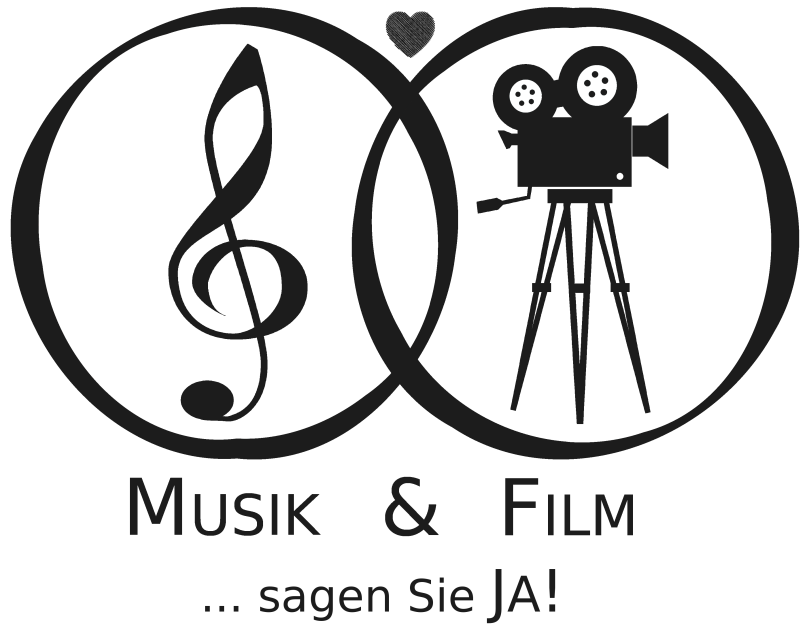 REPERTOIRELiebe Eltern!Anschließend finden Sie mein Repertoire für die Taufe Ihres Kindes. Diese sind nach Sprache und Genre sortiert, damit Sie sich leichter einen Überblick verschaffen können. Passend zum Anlass finden Sie einige Lieder, die die Liebe zum Kind ausdrücken, Wünsche an das Kind formulieren oder die Taufe zum Gegenstand haben.Ich wünsche Ihnen viel Freude beim Schmökern!ElisabethDeutsche LiederAn deiner Seite – Sunny Dale Bitte hör nicht auf zu träumen – Xavier NaidooDer ewige Kreis – Tarzan MusicalDir gehört mein Herz – Phil CollinsDer Herr Segne dich – PepperDu bist ein Wunder – Sunny DaleEngel – Andreas Gabalier Halleluja, dt. TaufversionIch bin bei dir – Psalm 23 I wünsch da a Engal – Elisabeth MairingerIch wünsch dir sehr - Siebaldkleines Apfelbäumchen – Reinhard MeyGott segne dich – PepperGonz vü Liebe gem – Poxrucker SistersMein Kind – ManuMein Ziel – Andi WeissMögen Engel dich begleiten – Jürgen GrotheSei auf dieser Welt willkommen – Elisabeth MairingerSo liab hob i di – Andreas Gabalier Sommermorgen – Reinhard MeyVergiss es nie – Jürgen WerthWir wünschen dir Liebe –  Sunny Dale
Englische LiederIf you wanna sing out, sing out – Cat Stevens: Fly with me – Wie im Himmel Hallelujah – Jeff BuckleyAmacing grace
Kirchlich / TraditionellesDer Herr segne dichIn deinem Namen wollen wirMeine Zeit steht in deinen HändenWir wollen aufstehen, aufeinander zugehenVon guten Mächten wunderbar geborgen  Der Herr ist mein HirteDu bist das Licht der WeltLobe den Herrn meine SeeleHe’s got the whole world in his handsHerr, wir bitten, komm und segne unsWo Menschen sich vergessen Instrumentales River flows in you – Yiruma				Canon D - Pachelbel